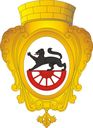 МУНИЦИПАЛЬНОГО СОВЕТА ВНУТРИГОРОДСКОГО МУНИЦИПАЛЬНОГО ОБРАЗОВАНИЯ САНКТ-ПЕТЕРБУРГА П. ПЕТРО-СЛАВЯНКА 						     Официальные   материалы – тираж 150 шт.Заседание Депутатов Муниципального Совета ВМО п. Петро-Славянка13 июля 2018 года в 16:00Повестка дня:Об утверждении отчета об исполнении Местного Бюджета ВМО п. Петро-Славянка за 2017 год.О внесении изменений в Положение о гербе поселка Петро-славянка Санкт-Петербурга, утверждение решением Муниципального совета Муниципального образования от 06.02.2012 г. №2/3»4. Разное196642, Санкт-Петербург, пос. Петро-Славянка,  ул. Труда, 1 тел./факс 462-13-04e-mail: 1@petro-slavyanka.ru ОКПО 49008119 ОКАТО 40277552000 ИНН/КПП 7817032637/781701001                                           РЕШЕНИЕ                            ПРОЕКТ	«13» июля 2018 года									   «Об утверждении отчета об исполнении Местного Бюджета ВМО п. Петро-Славянка за 2017 год»Руководствуясь Законом РФ «Об общих принципах организации местного самоуправления в Российской Федерации» № 131-ФЗ от 06.10.2003 г., Законом СПб «Об организации местного самоуправления в Санкт-Петербурге» № 420-79 от 23.09.2009 г., Бюджетным Кодексом РФ, Положением о бюджетном процессе в внутригородском муниципальном образовании п. Петро-Славянка,  Муниципальный Совет ВМО п. Петро-Славянка,РЕШИЛ:1. Утвердить отчет об исполнении бюджета внутригородского муниципального образования Санкт-Петербурга поселка Петро-Славянка  за 2017 год:1.1)  по доходам в сумме        47231,2 тыс. рублей;1.2)  по расходам в сумме       46415,1 тыс. рублей;1.3) профицит бюджета              816,2 тыс. рублей.2. Утвердить отчет об исполнении бюджета внутригородского  муниципального образования Санкт-Петербурга поселка Петро-Славянка по кодам классификации доходов за 2017 год, согласно Приложению 1.3. Утвердить отчет об исполнении доходной части бюджета внутригородского муниципального образования Санкт-Петербурга поселка Петро-Славянка  за 2017 год, согласно Приложению 2.4. Утвердить отчет об исполнении по расходам бюджета внутригородского муниципального образования Санкт-Петербурга поселка Петро-Славянка  по ведомственной структуре расходов бюджета внутригородского муниципального образования Санкт-Петербурга поселка Петро-Славянка за 2017 год, согласно Приложению 3.5. Утвердить отчет по источникам финансирования дефицита  бюджета внутригородского муниципального образования Санкт-Петербурга поселка Петро-Славянка  за 2017 год, согласно Приложению 4.6. Утвердить отчет об общем объеме бюджетных ассигнований, направляемых на исполнение публичных нормативных обязательств  за 2017 год в сумме 1213,5 тыс. руб.  согласно Приложению 5.7. Утвердить отчет об объеме межбюджетных трансфертов, полученных бюджетом внутригородского муниципального образования Санкт-Петербурга поселка Петро-Славянка  из других бюджетов бюджетной системы Российской Федерации в 2017 год  в сумме  35872,0 тыс. руб. согласно Приложению 6.   8.Опубликовать «Отчет об исполнении Местного Бюджета МО п. Петро-Славянка за 2017 год»  в «Вестнике Муниципального Совета внутригородского муниципального образования Санкт-Петербурга поселка Петро-Славянка» и на официальном сайте в сети интернет: www.petro-slavyanka.ru до 30 июля 2018 г.9.Решение вступает в силу с момента опубликования.Глава муниципального образования,исполняющий полномочияпредседателя Муниципального Совета                                          Козыро Я.В.	196642, Санкт-Петербург, пос. Петро-Славянка,  ул. Труда, 1 тел./факс 462-13-04e-mail: 1@petro-slavyanka.ru ОКПО 49008119 ОКАТО 40277552000 ИНН/КПП 7817032637/781701001РЕШЕНИЕ           ПРОЕКТ«13» июля 2018 года									  «О внесении изменений и дополнений в Устав ВМО  п. Петро-Славянка»В целях приведения Устава внутригородского муниципального образования Санкт-Петербурга посёлка Петро-Славянка в соответствие с Федеральным законом от 06.10.2013 №131 «Об общих принципах организации местного самоуправления в Российской Федерации», Законом Санкт-Петербурга от 23.09.2009 № 420-79 «Об организации местного самоуправления в Санкт-Петербурге» Муниципальный Совет  внутригородского муниципального образования Санкт-Петербурга посёлка Петро-СлавянкаРЕШИЛ:Принять проект изменений и дополнений в Устав внутригородского муниципального образования Санкт-Петербурга пос. Петро-Славянка, далее по тексту – Устав:В части 2 статьи 5:Пункт 2 части 2 статьи 5 Устава изложить в следующей редакции: «составление и рассмотрение проекта бюджета муниципального образования, утверждение и исполнение бюджета муниципального образования, осуществление контроля за его исполнением, составление и утверждение отчета об исполнении бюджета муниципального образования».Пункт 20 части 2 статьи 5 Устава изложить в следующей редакции: «установление тарифов на услуги, предоставляемые муниципальными предприятиями и учреждениями, и работы, выполняемые муниципальными предприятиями и учреждениями, если иное не предусмотрено федеральными законами».В части 9 статьи 14:а) дополнить пунктом 2.1 пункт 2 части 9 ст.14 следующего содержания: «проект стратегии социально-экономического развития муниципального образования»б) Пункт 1 части 9 статьи 14 Устава изложить в следующей редакции: «проект устава муниципального образования, а также проект муниципального нормативного правового акта о внесении изменений и дополнений в Устав муниципального образования, кроме случаев, когда в устав муниципального образования вносятся изменения в форме точного воспроизведения положений Конституции Российской Федерации, федеральных законов, Устава Санкт-Петербурга или законов Санкт-Петербурга в целях приведения Устава муниципального образования в соответствие с этими нормативными правовыми актами».Дополнить частью 5 статьи 26 Устава следующего содержания: «Депутаты муниципального совета муниципального образования, распущенного на основании пункта 2 статьи 47 Закона Санкт-Петербурга «Об организации местного самоуправления в Санкт-Петербурге» вправе в течение 10 дней со дня вступления в силу закона Санкт-Петербурга о роспуске муниципального совета муниципального образования обратиться в суд в соответствии с Федеральным законом».Дополнить частью 16 статьи 29.1 Устава следующего содержания:«Глава муниципального образования, в отношении которого муниципальным советом муниципального  образования   принято  решение  об  удалении  его  в  отставку, вправе обратиться с заявлением об обжаловании указанного решения в суд в соответствии с Федеральным законом»2. Контроль исполнения Решения возложить на Главу муниципального образования пос. Петро-Славянка – Козыро Я.В.3. Настоящее решение вступает в силу с момента его официального опубликования (обнародования), после регистрации изменений и дополнений в Устав ВМО пос. Петро-Славянка в Главном управлении министерства юстиций Российской Федерации по Санкт-Петербургу.Глава Муниципального образования-исполняющий полномочия председателяМуниципального Совета						       		      Я.В.Козыро196642, Санкт-Петербург, пос. Петро-Славянка,  ул. Труда, 1 тел./факс 462-13-04e-mail: 1@petro-slavyanka.ru ОКПО 49008119 ОКАТО 40277552000 ИНН/КПП 7817032637/781701001РЕШЕНИЕ ПРОЕКТ«13» июля 2018 года									  «О внесении изменений в Положение о гербе поселка Петро-славянка Санкт-Петербурга, утверждение решением Муниципального совета Муниципального образования от 06.02.2012 г. №2/3»В целях приведения Положения о гербе поселка Петро-славянка Санкт-Петербурга, утверждение решением Муниципального совета Муниципального образования от 06.02.2012 г. №2/3  в соответствие с Федеральным конституционным законом от 25.12.2000 г. 31-ФКЗ «О государственном флаге Российской Федерации», Уставом Санкт-Петербурга (принят Законодательным собранием Санкт-Петербурга 14.01.1998 г.), законом Санкт-Петербурга  от 13.05.2003 г. №165-23 «О детальном описании официальных символов Санкт-Петербурга и порядке их использования», Муниципальный Совет  внутригородского муниципального образования Санкт-Петербурга посёлка Петро-СлавянкаРЕШИЛ:Принять проект изменений и дополнений в Положения о гербе поселка Петро-славянка Санкт-Петербурга, утверждение решением Муниципального совета Муниципального образования от 06.02.2012 г. №2/3  , далее по тексту – Положение:В пункте 5.7 Приложения №1 Положения о гербе поселка Петро-славянка Санкт-Петербурга, утверждение решением Муниципального совета Муниципального образования от 06.02.2012 г. №2/3:Пункт 5.7 Положения изложить в следующей редакции:  «При одновременном размещении ГЕРБА и Государственного герба Российской Федерации, ГЕРБ располагается справа от Государственного герба Российской Федерации (с точки зрения стоящего лицом к гербам).При одновременном размещении ГЕРБА и герба Санкт-Петербурга, ГЕРБ располагается справа от герба Санкт-Петербурга (с точки зрения стоящего лицом к гербам).При одновременном размещении ГЕРБА, Государственного герба Российской Федерации и герба Санкт-Петербурга, Государственный герб Российской Федерации располагается в центре, герб Санкт-Петербурга - справа от центра, а ГЕРБ – слева от центра (с точки зрения стоящего лицом к гербам).При  одновременном  размещении  ГЕРБА  с  другими  гербами  размер  ГЕРБА  не  может превышать    размеры    Государственного    герба    Российской    Федерации    (или    иного государственного герба), герба    Санкт-Петербурга (или герба иного субъекта РоссийскойФедерации).2. Настоящее Решение вступает в силу с момента официального опубликования (обнародования). 	Глава муниципального образования –исполняющий полномочия председателяМуниципального Совета.                                                                                Я.В. Козыро№ 6 (88) от 03 июля 2018 г.                            Распространяется только в п. Петро-СлавянкаО внесении изменений и дополнений в Устав ВМО  п. Петро-Славянка»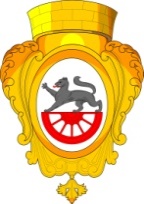 МУНИЦИПАЛЬНЫЙ СОВЕТвнутригородского муниципального образования Санкт- Петербурга поселка Петро-СлавянкаМУНИЦИПАЛЬНЫЙ СОВЕТвнутригородского муниципального образования Санкт- Петербурга поселка Петро-СлавянкаМУНИЦИПАЛЬНЫЙ СОВЕТвнутригородского муниципального образования Санкт- Петербурга поселка Петро-Славянка